5th Grade Reading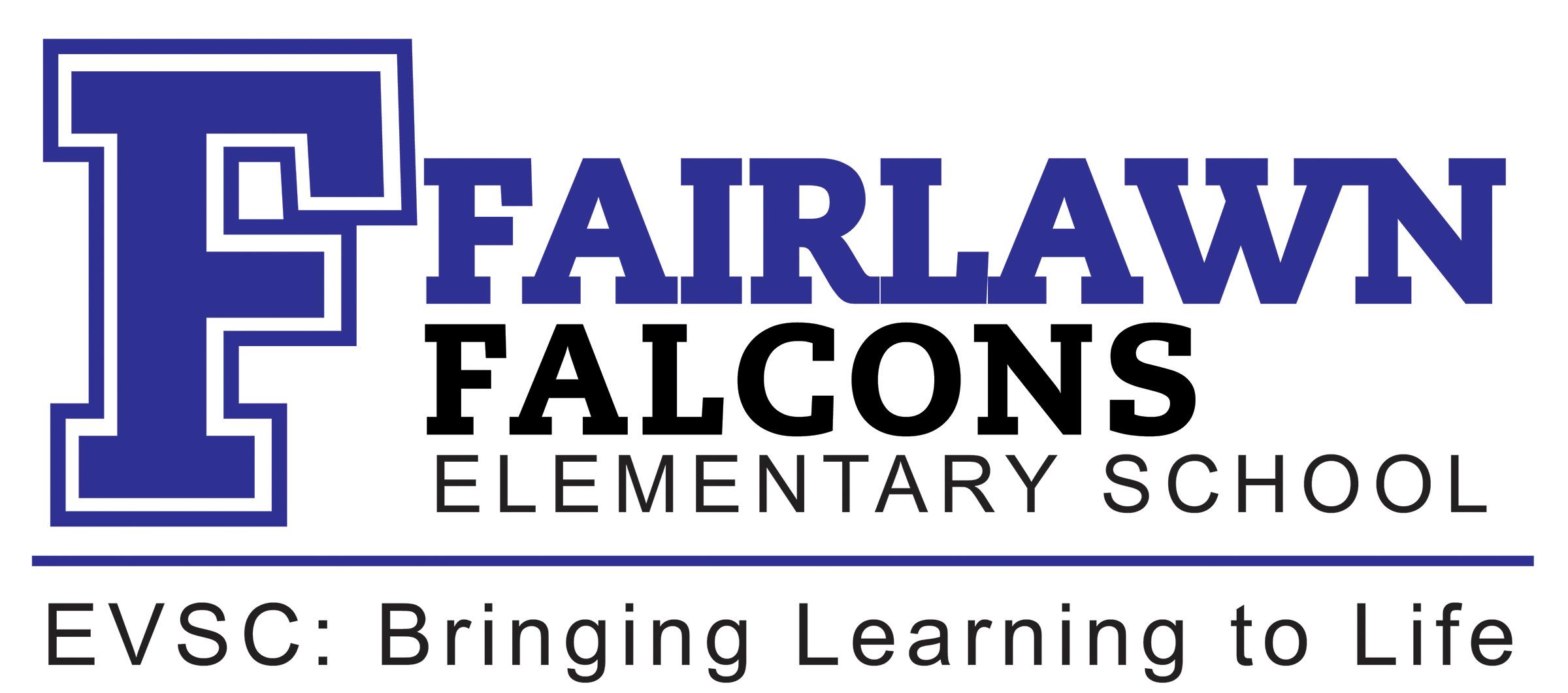 Virtual LessonCompletion Dates: Feb 5- 12Assignment Due Date: Feb 12Teacher(s): Meyer. HarnerCurriculum Map Alignment: Unit 5 - Fractions, Unit 5 - Spiral reviewStandards: 5.RN.2.1 Quote accurately from a text when explaining what a text says explicitly and when drawing inferences from the text.5.AT.4. Solve real world problems involving division of unit fractions by non-zero whole numbers and division of whole numbers by unit fractions, (e.g., by using visual fraction models and equations to represent the problem). (CCSS 5.NF.7c)Lesson Objective(s):I can quote the text when answering comprehension questions.  I can divide fractions.Student Material(s):Computer - Edulastic.com, Pearson RealizeStudent Directions & Parent(s)/Guardian InfoELA:Log onto Edulastic.com using EVSC email.  Go to 5th grade class.  Click assignment called Virtual Day 1.Math:Evscstudents.com - click on linksGo to Pearson Easy BridgeSign in first.last, password is ID numberOnce signed in click on classes and complete assignment called Virtual Day 1
This section will be included with the student directions for the parents to provide information on how to help their child. See sample lesson plans on EVSC Connect Curriculum page for more guidance. If you have questions about the assignment, or need support, feel free to contact me in the following way(s): Email, Class DOJOI will be available to answer questions at these times: Meyer and Harner: Wednesday and Thursday 7:00 - 7:30 at school, Thursday and Friday after school by email of DOJO 4:00 - 6:00. Camp: Tuesday DOJO/email 3:30-5, Wednesday at school 7- 7:30, Thursday DOJO/email 3:30-5, Friday at school 7- 7:30 & DOJO/email 3:30-4 (briana.camp@evsck12.com)